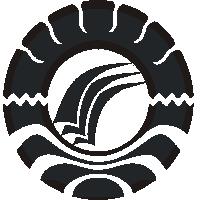 HASIL PENELITIAN      PENERAPAN STRATEGI SURVEY QUESTION READING RECITE REVIEW  (SQ3R) UNTUK MENINGKATKAN KEMAMPUAN MEMBACA PEMAHAMAN SISWA  KELAS IV SDN MAPPALA KECAMATAN RAPPOCINI KOTA MAKASSARULI ASTUTI PROGRAM STUDI PENDIDIKAN GURU SEKOLAH DASAR FAKULTAS ILMU PENDIDIKAN UNIVERSITAS NEGERI MAKASSAR2016